МИНИСТЕРСТВО ОБРАЗОВАНИЯ И НАУКИ, МОЛОДЁЖИ И СПОРТА УКРАИНЫОДЕССКИЙ НАЦИОНАЛЬНЫЙ МОРСКОЙ УНИВЕРСИТЕТКафедра «Информационные технологии»РАСЧЕТНО-ГРАФИЧЕСКАЯ РАБОТА №1По дисциплине «Основы электротехники» По теме: расчет электронного ключа на биполярном транзисторе  Вариант №6, задача №1                                                                                                .                                                                                                                       Выполнил:                                                                           студент 3 курса 4 группы КБФРожков Е.Е.                                                                                         Проверил: Вычужанин В.В.Одесса 2016СОДЕРЖАНИЕ        Введение……...…………………………………………………………….2                                                                             Условие задачи………………………………………………,…………….3Выполнение расчета……………………………………………………….3Вывод…………………………………………………………………….…6Список использованной литературы………….………………………….6
ВведениеВ настоящее время наметилась вполне определенная тенденция к отказу от чисто аналоговых схем и переходу к цифровым с широким применением микропроцессорной техники. Цифровая обработка сигналов дает широкие преимущества в смысле гибкости решений, технологичности конструкций, экономии энергопотребления. В схемотехническом плане в основе цифровой техники, а также значительного количества так называемых импульсных устройств лежат электронные ключи.Технические реализации цифровых схем, в которых сигналы представлены дискретно квантованными уровнями напряжения (тока), основаны на использовании электронных коммутаторов напряжения (тока), называемых электронными ключами. В качестве нелинейных приборов с управляемым сопротивлением в электронных ключах используются полупроводниковые диоды, биполярные и полевые транзисторы, фототранзисторы, тиристоры, оптроны, электронные лампы.Аналогично механическим ключам (рубильникам), естественно характеризовать электронный ключ сопротивлением в открытом и закрытом состоянии, предельными значениями коммутируемого тока и напряжения, временными параметрами, описывающими скорость переключения из одного состояния в другое. Следует отметить, что электронные ключи, в отличие от механических, чаще всего не являются двунаправленными, т.е. коммутируют ток и напряжение одного знака.Условие задачиТребуется рассчитать схему биполярного насыщенного ключа (см.рис.1), выбрать номиналы элементов, построить реальную передаточную характеристику.                                          Данные для расчета: вариант 6                                                             (Рис.1)Схема подключения транзистора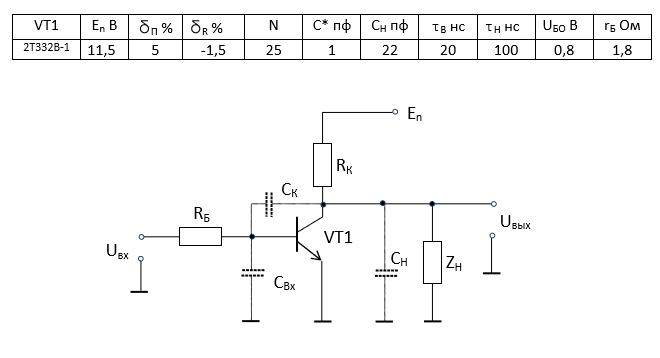 Выполнение расчета:Выбор режима работы транзистора. Поскольку напряжение питания ключа задано – 11,5 В, нам необходимо рассчитать коллекторный ток ключа в открытом состоянии. Этот ток не должен превышать предельно допустимый постоянный ток коллектора IK max = 20 мА. Практические рекомендации заключаются в том, чтобы иметь некоторый запас по достижению предельного параметра, поэтому задаемся током в 17,5 мА. Пренебрегая сопротивлением ключа в открытом состоянии, находим RК из следующей формулы: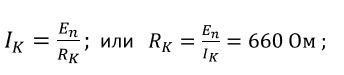 При рассмотрении входной цепи ключа предполагаем, что управление ключом осуществляется подачей логического входного сигнала. На рассматриваемом ключе происходит инверсия и усиление сигнала до уровня переключения В. Из справочных данных на транзистор 2Т332В определяем предельный базовый ток IB max = 5 мА, и предельное постоянное напряжение на переходе UЭБ =3 В. Откуда выбираем логические уровни входного сигнала: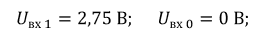 Одним из основных функциональных параметров ключа является время переключения. Рассмотрим напряжения входного и выходного сигналов.  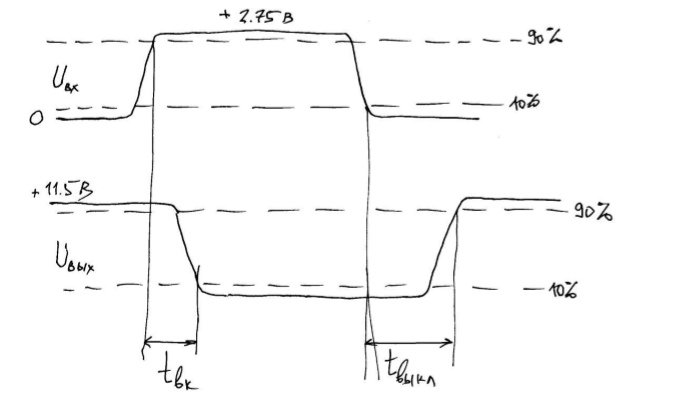 Рис.2При рассмотрении временных характеристик переключения ключа рассматривают следующие параметры: 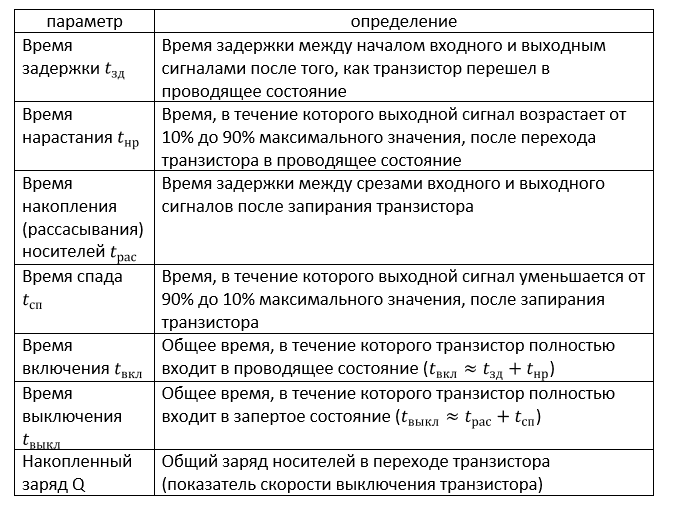 Табл.1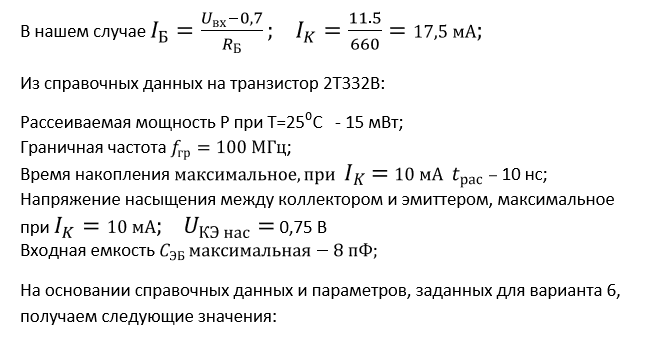 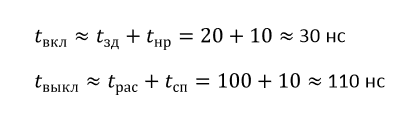 Вывод  В соответствии с условием задания был проведен расчет схемы биполярного насыщенного ключа, установлены номиналы элементов и передаточная характеристика. Список используемой литературы1.Бабич Н.П. Жуков И.А. Компьютерная электротехника. Методы построения и проэктирования.: Учебное пособие –К.:”МК-Пресс”, 2004.-567с. ил.2.Угрюмов Е.П. Электротехника-BMV-Санкт-Петербург, 2000.-526с.ил.